AJTÓLISTASzakirányú továbbképzési szak megnevezése: Dátum, időpont: Helyszín: Oktató/vezető tréner/vizsgáztató: Tantárgy: Résztvevők száma: Képzésszervező: 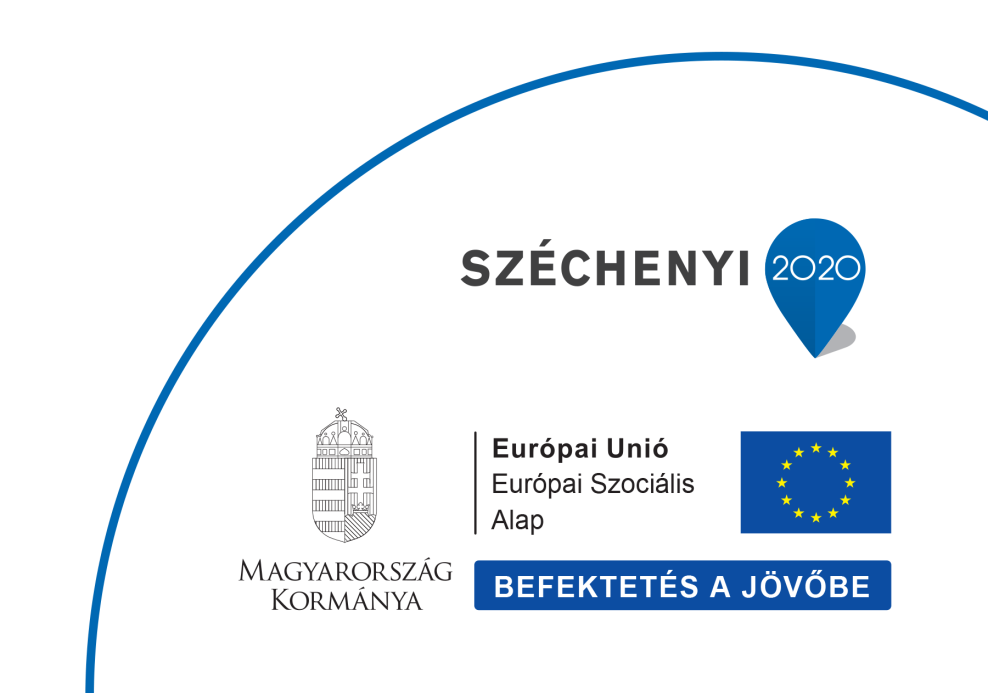 RésztvevőkRésztvevőkRésztvevőkSorszámNévMunkáltató megnevezése1.2.3.4.5.6.7.8.9.10.11.12.